Visit California News & Events	June 16, 2018http://www.visitcalifornia.com/attraction/las-poshest-spas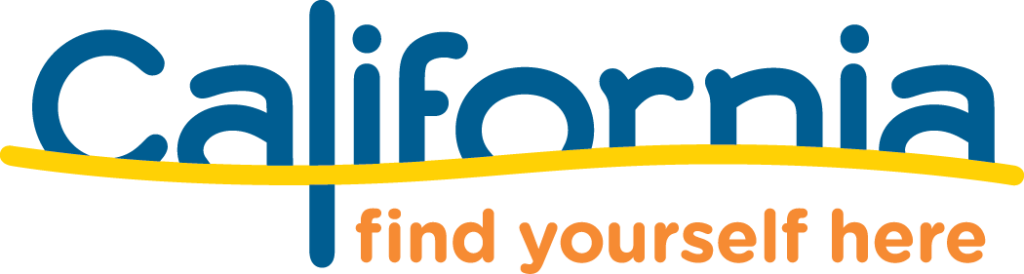 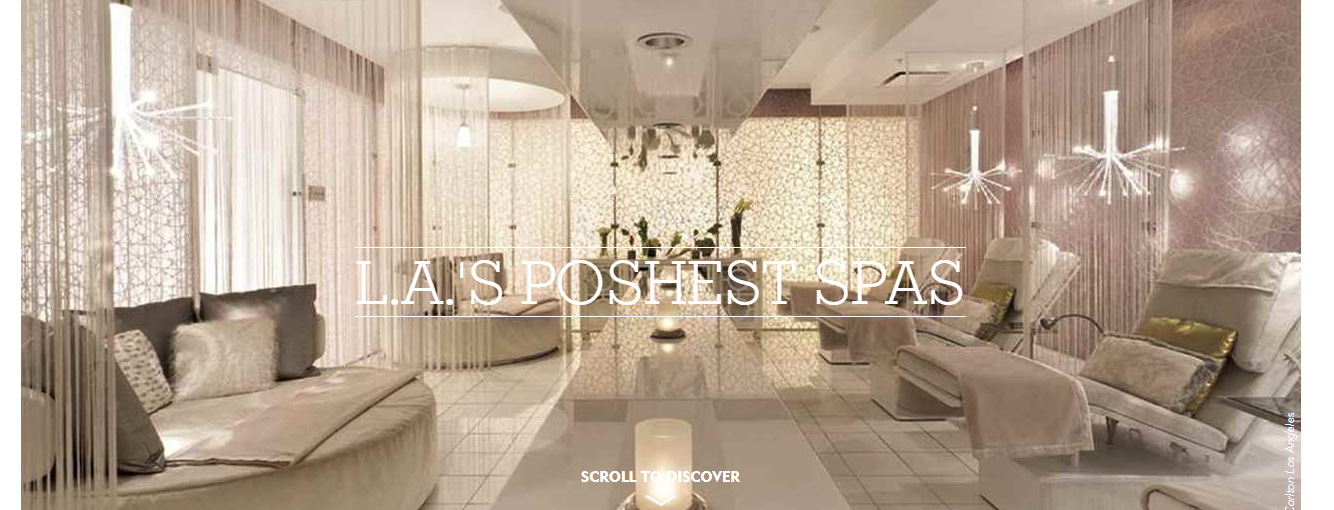 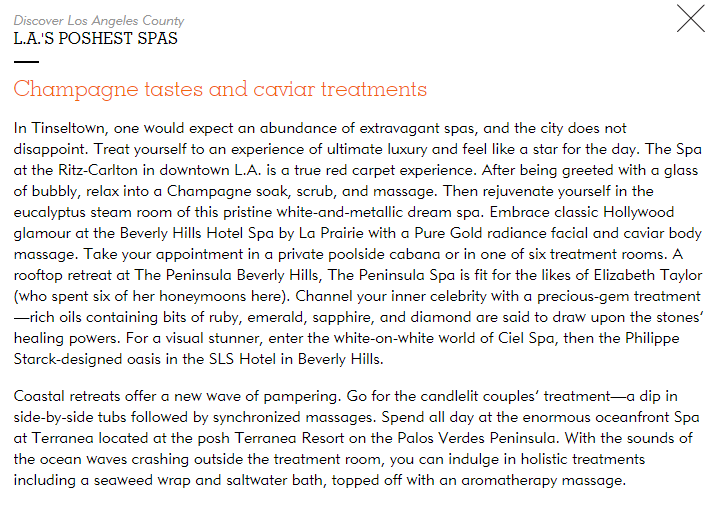 